	                       Poznań, dnia 8 stycznia 2024 r.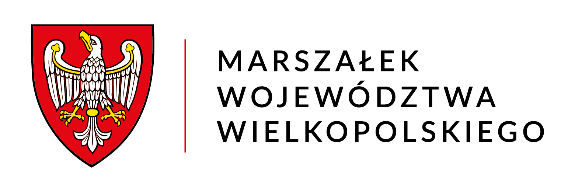                za dowodem doręczeniaDSK-V.7440.16.2023           OBWIESZCZENIE MARSZAŁKA WOJEWÓDZTWA WIELKOPOLSKIEGONa podstawie art. 41 ust. 3, art. 80 ust. 3, art. 156 ust. 1 pkt 2 i art. 161 ust. 1 ustawy 
z dnia 9 czerwca 2011 r. – Prawo geologiczne i górnicze (tekst jednolity: Dz. U. 
z 2023 r., poz. 633 ze zm.) oraz art. 61 § 4 ustawy z dnia 14 czerwca 1960 r. – Kodeks postępowania administracyjnego (tekst jednolity: Dz. U. z 2023 r., poz. 775 ze zm.),ZAWIADAMIAMo wystąpieniu przez Marszałka Województwa Wielkopolskiego pismem znak: 
DSK-V.7440.16.2023 z dnia 10 stycznia 2024 r. do Burmistrza Międzychodu 
o zaopiniowanie planowanego zatwierdzenia  „Projektu robót geologicznych dla ustalenia warunków geologiczno–inżynierskich i hydrogeologicznych dla zadania: Koncepcja Programowa budowy obwodnicy miejscowości Kamionna w ciągu drogi krajowej nr 24”, zwanego dalej „Projektem…”.Burmistrz Międzychoduul. Marszałka Piłsudskiego 2 64-400 MiędzychódZgodnie z art. 80 ust. 5 ustawy z dnia 9 czerwca 2011 r. – Prawo geologiczne i górnicze 
(tekst jednolity: Dz. U. z 2023 r., poz. 633 ze zm.) oraz art. 106 § 5 ustawy z dnia 
14 czerwca 1960 r. - Kodeks postępowania administracyjnego (tekst jednolity: 
Dz. U. z 2023 r., poz. 775 ze zm.), zwracam się z uprzejmą prośbą o zaopiniowanie 
(w formie postanowienia) planowanego zatwierdzenia  „Projektu robót geologicznych dla ustalenia warunków geologiczno–inżynierskich i hydrogeologicznych dla zadania: Koncepcja Programowa budowy obwodnicy miejscowości Kamionna w ciągu drogi krajowej nr 24”, zwanego dalej „Projektem…”.Postępowanie prowadzone jest na wniosek Inwestora: Generalnego Dyrektora Dróg Krajowych i Autostrad (Generalna Dyrekcja Dróg Krajowych i Autostrad Oddział 
w Poznaniu, z siedzibą przy ul. Siemiradzkiego 5a, 60-763 Poznań), reprezentowanego przez pełnomocnika – Marcina Matysika.
W załączeniu przesyłam:- 1 egz. „Projektu…”, który należy odesłać wraz z postanowieniem dotyczącym przedmiotowej sprawy;-  projekt decyzji zatwierdzającej „Projekt…”.Jednocześnie informuję, że zgodnie z art. 9 ust. 2 ustawy – Prawo geologiczne 
i górnicze jeżeli organ współdziałający nie zajmie stanowiska w terminie 14 dni od dnia doręczenia projektu rozstrzygnięcia, uważać się będzie, że aprobuje przedłożony projekt rozstrzygnięcia.UWAGA: W piśmie stanowiącym odpowiedź na niniejsze zawiadomienie należy podać znak sprawy.z up. MARSZAŁKA WOJEWÓDZTWA Małgorzata Krucka - AdamkiewiczZastępca Dyrektora Departamentu Zarządzania Środowiskiem i Klimatupodpis elektronicznyZałączniki:  1 egz. „Projektu…”– do zwrotu.Projekt decyzji zatwierdzającej „Projekt…”Otrzymują:Adresat + załącznikiAaSprawę prowadzi:Łukasz Bartkowiaktel. 61 626 64 26Pokój nr 1053 (część A)e-mail: lukasz.bartkowiak@umww.pl